21.08.2019 Экспертные заключения, предложения к проекту направлять в администрацию муниципального образования поселок Боровский в течение 7 дней до 27.08.2019 (в течение 7 дней со дня размещения проекта – 21.08.2019) по адресу: п. Боровский, ул. Островского, д.33, 2 этаж, кабинет 3 (приемная)  и по электронной почте: borovskiy-m.o@inbox.ruПроект решения Боровской поселковой Думы «О внесении изменений в решение Боровской поселковой Думы от 23.11.2016 №206 «О земельном налоге» (с изменениями от 25.10.2017, от 26.09.2018 №480)»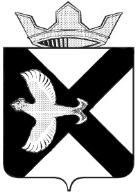 Боровская  поселковая  ДумаРЕШЕНИЕ28 августа  2019 г.							        №   _____рп.БоровскийТюменского муниципального районаВ соответствии с Налоговым кодексом Российской Федерации Уставом муниципального образования поселок Боровский,  Боровская поселковая Дума РЕШИЛА:Внести изменения в решение Боровской поселковой Думы от 23.11.2016 №206 «О земельном налоге» (далее – Решение): Пункт 6.9.Решения изложить в новой редакции: «6.9.ветераны и инвалиды Великой Отечественной войны, вдовы участника Великой Отечественной войны, а также ветераны и инвалиды боевых действий;»;   Пункт 6 Решения дополнить абзацами  15-17 следующего содержания:«Льготы, установленные подпунктами 6.7-6.12 настоящего пункта, предоставляются в отношении одного земельного участка по выбору налогоплательщика.Льготы, установленные подпунктами 6.7-6.12 настоящего пункта, не применяется в отношении земельных участков, используемых для предпринимательской и иной приносящей доход деятельности.»Пункт 7 решения дополнить пунктом 7.1 следующего  содержания:«7.1. Налоговая база уменьшается на величину кадастровой стоимости 600 квадратных метров площади земельного участка, находящегося в собственности, постоянном (бессрочном) пользовании или пожизненном наследуемом владении налогоплательщиков, относящихся к одной из следующих категорий:1) физических лиц, имеющих трех и более несовершеннолетних детей.Налоговая база уменьшается каждому налогоплательщику, имеющему право на льготу в соответствии с настоящим пунктом, только по одному земельному участку.Налоговые льготы, установленные настоящим пунктом, не применяется в отношении земельных участков, используемых для предпринимательской и иной приносящей доход деятельности.».Пункт 1,1, 1.3. решения вступает в силу с момента его опубликования и распространяет свое действие на правоотношения, возникшие с 01.01.2018 года.Пункт 1.2.  настоящего решения вступает в силу  с 1 января 2020 года. Опубликовать настоящее решение в газете "Боровские вести" и разместить на официальном сайте администрации муниципального образования поселок Боровский, официальном сайте Администрации Тюменского муниципального района в сети Интернет.Глава муниципального образования                                                  С.В. СычеваПредседатель Думы                                                                                А.А. Квинт